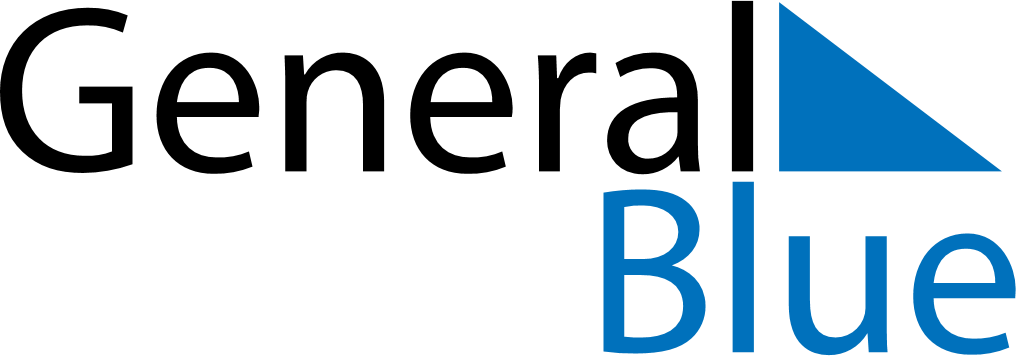 March 2024March 2024March 2024March 2024March 2024March 2024March 2024Waswanipi, Quebec, CanadaWaswanipi, Quebec, CanadaWaswanipi, Quebec, CanadaWaswanipi, Quebec, CanadaWaswanipi, Quebec, CanadaWaswanipi, Quebec, CanadaWaswanipi, Quebec, CanadaSundayMondayMondayTuesdayWednesdayThursdayFridaySaturday12Sunrise: 6:47 AMSunset: 5:46 PMDaylight: 10 hours and 59 minutes.Sunrise: 6:45 AMSunset: 5:48 PMDaylight: 11 hours and 2 minutes.34456789Sunrise: 6:43 AMSunset: 5:49 PMDaylight: 11 hours and 6 minutes.Sunrise: 6:41 AMSunset: 5:51 PMDaylight: 11 hours and 10 minutes.Sunrise: 6:41 AMSunset: 5:51 PMDaylight: 11 hours and 10 minutes.Sunrise: 6:39 AMSunset: 5:53 PMDaylight: 11 hours and 13 minutes.Sunrise: 6:37 AMSunset: 5:54 PMDaylight: 11 hours and 17 minutes.Sunrise: 6:34 AMSunset: 5:56 PMDaylight: 11 hours and 21 minutes.Sunrise: 6:32 AMSunset: 5:57 PMDaylight: 11 hours and 25 minutes.Sunrise: 6:30 AMSunset: 5:59 PMDaylight: 11 hours and 28 minutes.1011111213141516Sunrise: 7:28 AMSunset: 7:01 PMDaylight: 11 hours and 32 minutes.Sunrise: 7:26 AMSunset: 7:02 PMDaylight: 11 hours and 36 minutes.Sunrise: 7:26 AMSunset: 7:02 PMDaylight: 11 hours and 36 minutes.Sunrise: 7:24 AMSunset: 7:04 PMDaylight: 11 hours and 39 minutes.Sunrise: 7:22 AMSunset: 7:05 PMDaylight: 11 hours and 43 minutes.Sunrise: 7:20 AMSunset: 7:07 PMDaylight: 11 hours and 47 minutes.Sunrise: 7:17 AMSunset: 7:09 PMDaylight: 11 hours and 51 minutes.Sunrise: 7:15 AMSunset: 7:10 PMDaylight: 11 hours and 54 minutes.1718181920212223Sunrise: 7:13 AMSunset: 7:12 PMDaylight: 11 hours and 58 minutes.Sunrise: 7:11 AMSunset: 7:13 PMDaylight: 12 hours and 2 minutes.Sunrise: 7:11 AMSunset: 7:13 PMDaylight: 12 hours and 2 minutes.Sunrise: 7:09 AMSunset: 7:15 PMDaylight: 12 hours and 6 minutes.Sunrise: 7:07 AMSunset: 7:17 PMDaylight: 12 hours and 9 minutes.Sunrise: 7:05 AMSunset: 7:18 PMDaylight: 12 hours and 13 minutes.Sunrise: 7:02 AMSunset: 7:20 PMDaylight: 12 hours and 17 minutes.Sunrise: 7:00 AMSunset: 7:21 PMDaylight: 12 hours and 21 minutes.2425252627282930Sunrise: 6:58 AMSunset: 7:23 PMDaylight: 12 hours and 24 minutes.Sunrise: 6:56 AMSunset: 7:24 PMDaylight: 12 hours and 28 minutes.Sunrise: 6:56 AMSunset: 7:24 PMDaylight: 12 hours and 28 minutes.Sunrise: 6:54 AMSunset: 7:26 PMDaylight: 12 hours and 32 minutes.Sunrise: 6:52 AMSunset: 7:27 PMDaylight: 12 hours and 35 minutes.Sunrise: 6:49 AMSunset: 7:29 PMDaylight: 12 hours and 39 minutes.Sunrise: 6:47 AMSunset: 7:31 PMDaylight: 12 hours and 43 minutes.Sunrise: 6:45 AMSunset: 7:32 PMDaylight: 12 hours and 47 minutes.31Sunrise: 6:43 AMSunset: 7:34 PMDaylight: 12 hours and 50 minutes.